Name: __________________________________	Core:______________		Term 4 Week 6How many valance electrons does carbon have?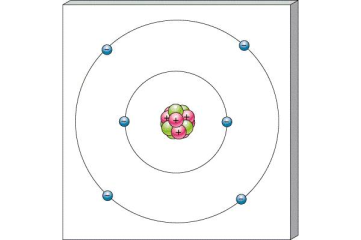 Draw a Lewis Dot Structure for the element Neon. Neon is in family 8.The atomic number of an atom isThe mass of the atomThe number of protons added to the number of neutronsThe number of protonsNegatively charged. How many atoms are in the following chemical formula?  C6H6OHow many elements are in the following chemical formula? C6H6OHow are the elements in periodic table organized?MassChemical propertiesRandomlyBoth a and b